Ihre Unterstützung der Kampagne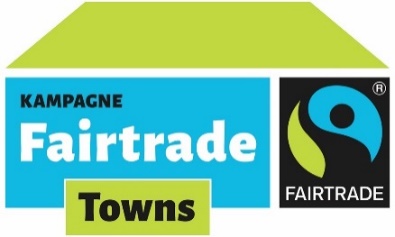 „Fairtrade-Town Kassel“
Hiermit bestätige ich, dass in meinem Einzelhandelsgeschäft folgende fair gehandelte Produkte angeboten werden und unterstütze damit, dass Kassel eine „Fairtrade-Town“ wird.Name des Einzelhandelsgeschäftes:    __________________________________________Adresse:   __________________________________________________________________Ansprechperson:    ___________________________________________________________Telefon:    ______________________________________________________________________________________	____________________________________
Datum				UnterschriftBitte senden Sie den ausgefüllten Bogen per E-Mail an: 
fairtradetown@karibu-kassel.deoder per Post an: 
Karibu Kassel e.V., z. H. Florian Broschart, Oberste Gasse 30, 34117 KasselProduktMarke / Siegel